8. ročník (týden 8. 2. 2021 - 12. 2. 2021)ČESKÝ JAZYKVyučující: Petra ŽeleznáÚkol k zaslání: Báseň podle daných kritérií - ofocenou práci zašli do zadání hl. týmu, termín splnění: 8. B do 8. 2, 8. A do 9. 2.1. online hodina: 1) VV podmětná a předmětná - test2) PS 35/6 b, c, d, e – kontrola2. online hodina:  1) prezentace básní (četba, hodnocení) - připrav si literární sešit se svým textem2) druhy rýmů - práce s čítankouSamostatná práce: 1) Do školního sešitu vypracuj:a) cvičení na téma VV přísudková - předlohu zadání najdeš v hlavním týmu. Práci neposílej, zkontrolujeme ji příští týden. b) zápis o VV přívlastkové včetně úkolu - zápis najdeš v poznámkovém bloku své skupiny2) Zkus si najít čas na čtení vlastní knihy.1. online hodina:  8. A skupina X - úterý ve 12.50 hod., skupina Y - středa v 9 hod.       8. B skupina Y - pondělí v 9 hod., skupina X - pondělí 10.05 2. online hodina:  8. A skupina X - středa 8.05 hod., skupina Y – čtvrtek 11 hod.                                 8. B skupina X - úterý v 9 hod., skupina Y - úterý 11.55 hod.3. online hodina jako konzultační hodina - čtvrtek: pro 8. A 6. VH, pro 8. B 5. VHMATEMATIKAVyučující: Marcela Oujiřová8. A 1. online hodina: skupina X- pondělí 11:55, skupina Y - úterý v 11 2. online hodina: skupina X - středa v 9, skupina Y - středa 8:05 3. online hodina: konzultace, obě skupiny pátek 9:00 8. B 1. online hodina: skupina X- pondělí v 9, skupina Y - pondělí v 10  2. online hodina: skupina X - čtvrtek 8:05, skupina Y - středa v 11:55 3. online hodina: konzultace, obě skupiny pátek 8:05Do chatu mi pošli  domácí úkol na hodnotu výrazu, který máš v domácím sešitě  do pondělí 8. 2. do 18 hodin.Do domácího sešitu vypočítej z učebnice strana 57 cvičení 13 + 15Do školního sešitu vypočítej příklady z učebnice č. 1 strana 56 cvičení 7, 8A, 9A, 10 + strana 58 cvičení 16, 17.V PS 2. díl vypracuj stranu 108. ZEMĚPISVyučující: Hana Tomšíková Online hodina: 8. B - středa 9.00 hod., 8. A - středa 12.55 hod.Na hodinu si připrav: atlas, učebnici, sešit, psací potřeby (i černý fix či černou pastelku), papír.8. A - nové učivo - Amerika – podnebí a vodstvo, přečti si v učebnici str. 27                               - bude zaslán zápis, vypracuj úkoly v učebnici na str. 27 - červené kostičky 
a pošli do zadání v Teams do 15. 2.                          8. B - nové učivo - Amerika – povrch - učebnice str. 26 + atlasFYZIKAVyučující: Anna SkotákováFyzika kolem nás - shrneme přeměny skupenství v otázkách z praxe - online hodina: 8. A středa 10 h, 8. B pátek 10 hVÝCHOVA K OBČANSTVÍ A KE ZDRAVÍVyučující: Lucie Jovanovičová 8. AZdravím vás, osmáci.V úterý v 10:05 se sejdeme na online hodině. Připravte si učebnici a sešit - budete potřebovat poznámky z minulé hodiny – kJ, kcal.8. BVyučující: Petra ŽeleznáOnline hodina + třídnická hodina: pátek ve 12.50 Na hodinu si připrav učebnici a školní sešit. Probereme tyto pojmy: právní vztah, právnická/fyzická osoba, právní způsobilost, právní odvětví, právní řád.PŘÍRODOPISVyučující: Lenka KošťálováAhoj osmáci, v online hodinách pokračujeme dýchací soustavou, zase cca 5 z vás bude ústně zkoušeno na spojení dýchacího a krevního oběhu.8. A - v úterý v 8. 00 a v pátek v 8. 00 8. B - v úterý v 11.00 a ve středu v 10.00 DĚJEPISVyučující: Irena SyblíkováPřiprav se na online hodinu: Napoleon Bonaparte1) Život2) Bitvy: vyber si jednu a zjisti, jak probíhala. Kdo vyhrál. Jaké zbraně se používaly. Sleduj Teams Příspěvky.Online hodina: 8. A úterý 9 h, 8. B úterý 8 h.INFORMATIKA Vyučující: Jan HájekOn-line hodina: pátek (1x za týden! 8. A 10:05; 8. B 11:00)Termín: 12. 2. 2020 (vše spolu na hodině)Test z počítačových periférií – tiskárny a pak se seznámíme s klávesnicí.ANGLICKÝ JAZYKVyučující: Hana KráslováSlovní zásoba 3 – PS str. 82-83 - opakováníVztažná zájmena: who, which, that, vztažné věty, should/might, souhlas/nesouhlas-PS str. 77/3.1-3.5 V učebnici si pročti str. 42, projdi si cvičení + poslechy PS str. 32-33 poslechová cvičení najdeš na přiloženém CD. Při on-line hodinách: 1. hodina – v učebnici str. 42/1,4, v PS zkontrolujeme str. 32/1, str. 33/5. 2. hodina –  v učebnicic str. 42/ 2,3, v PS budeme kontrolovat str. 32/2,3. 
3. hodina –  v učebnici str. 42/5, v PS budeme kontrolovat str. 33/4,I can.Online hodina pro 8. A i 8. B bude probíhat podle normálního rozvrhu.Odkaz na poslechová cvičení: https://elt.oup.com/student/project/level4/unit02/audio?cc=global&selLanguage=enVyučující: Lucie WladařováOnline lesson Monday 12:50  Unit 3 Preparing/Revising for the testhttps://www.liveworksheets.com/worksheets/en/English_as_a_Second_Language_(ESL)/Present_perfect_or_past_simple/present_perfect_and_past_simple_ppt_cv1234510fjVideo lesson    Present Perfect Tense vs. Past Simple: Tom’s Story (A comical story of Tom, the ESL student - Video)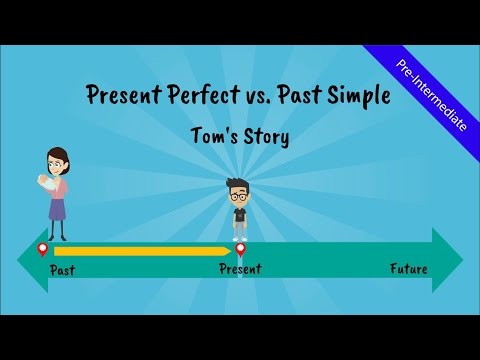 Online lesson Thursday 8:05 A test unit 3Online lesson Friday 12:50 A project - TEENAGE HEALTH – oral presentationsVyučující: Kateřina Hejná (8. B)Online hodiny v době rozvrhu8/2Legends – extensive readingKing Arthur 44/2, 3, 4Writing 45/5Extra worksheet +p.85 Horatius and the Bridge9/2	Scottish myths and legendsVideo 26 minuteshttps://www.youtube.com/watch?v=9N2YxEV8Zds answer following questions:12/2A test – verbs followed by infin. or gerundsWriting one legend – an essayHW https://kahoot.it/challenge/05804894?challenge-id=7f2b6b7a-7737-4d0d-b94a-97080f3c8fd6_1612511270063https://www.umimeanglicky.cz/cviceni-gerund-or-infinitivehttps://www.englishexercises.org/makeagame/viewgame.asp?id=2526NĚMECKÝ JAZYKVyučující: Petra Železná  8. BOnline Deutschstunde am Mittwoch:  1) Nácvik rozhovoru Wohin fährst du in den Ferien?   - uč. str. 21/32) Unsere Reiseziele – PS 21/5  	          3) DÚ k zaslání: PS 21/6, termín splnění: středa 10. 2. Online Deutschstunde am Donnerstag:1) Uhrzeit - opakování určování času           2) uč. 22/6, PS 21/78. BVyučující: Lucie JovanovičováOnline Deutschstunde am Mittwoch um 11:00, am Donnerstag um 9:00Uč. str. 21 – 4. pád8. AVyučující: Karolina Scalabronionline hodiny dle rozvrhuDU: zadání v týmsechUč str. 22/23, Ps str. 21/22, slovní zásoba Ps str. 27FRANCOUZSKÝ JAZYKVyučující: Eva ŠkvorováBonjour, mes amis, ça va?Uvidíme se na video hodině dle vašeho běžného rozvrhu, tzn ve středu v 11 a ve čtvrtek 
v 9h.Vaším úkolem je a vždycky bude si samostatně projít, co jsme v hodinách dělali, opakovat si slovíčka (zejména jejich psaním na papír.) Všechno ostatní si povíme na hodině.Bonne chance 😊 Au revoir!CHEMIEVyučující: Kamila ZvědělíkováOnline hodiny souhlasí se stálým rozvrhem 8. A - pondělí 4. hodina, středa 5. hodina, 8. B - pondělí 1. hodina, středa 1. hodinaChemici, těším se na vaše krystaly. Pokud se vám nedaří vypěstovat, přesuňte nádobku 
s roztokem do tepla (radiátor...). A nezapomeňte pořizovat fotografie z průběhu krystalizace.8. A: zákon zachování hmotnosti, úprava chemických rovnic8. B: chemická reakce-demonstračním pokusu (džin a sloní pasta), úprava chemických rovnicNOVINKA: PO KAŽDÉ ONLINE HODINĚ VYFOTÍTE SVŮJ ZÁPIS V SEŠITĚ A POŠLETE DO CHATU.Vše zvládneme během online hodin.HUDEBNÍ VÝCHOVAVyučující: Hana TuháčkováDobrovolný úkol:NOVÁ hudební výzvaProcvičuje paměť, koordinaci, rytmus, tempo. Je vybraná tak, aby tě pobavila a hlavně přivedla na jiné myšlenky.Návod najdeš na YT - https://www.youtube.com/watch?v=S74HftGBpNoVÝTVARNÁ VÝCHOVA Vyučující: Soňa Nečesaná Dobrovolný úkol:Rozbitá tvář karyatidyCo je to karyatida?Karyatidy jsou sochy, které zdobí architekturu. Nahrazují třeba sloupy po stranách portálů nebo se jimi členily fasády. Jde-li o mužské postavy, říkáme jim atlanti. Ti mají většinou podobu siláků nesoucích tíhu budovy.Možná jste už někdy viděli v muzeu sochy, které jsou poškozené. Třeba jim chybí ruce nebo nos – jako této soše. Možná se ptáte, proč je restaurátoři neopraví. Proč vlastně? Nu, mnohdy se snaží hlavně zabránit dalšímu poškození vzácných památek. Dělají vše pro to, aby se tyto staré předměty zachovaly další stovky let. To je jejich úkol. Tuto sochu například ošetřili a raději ji nechávají v té podobě, jaká se nám zachovala. Můžeme ji přesto opravit? Ale jistě! Jak na to?1. Máte-li chuť vyzkoušet, jak by socha vypadala, kdyby jí restaurátoři doplnili chybějící části tváře, pusťte se do toho! Můžete karyatidu nakreslit nebo namalovat celou znovu. Třeba i s budovou, kterou kdysi mohla zdobit.2. Pokud se chcete raději držet předlohy, použijte přílohy. První z nich vám poslouží k pozornému prostudování zachovalé tváře sochy. 01fd51_c212ba2b8e9b4fb6beffb3a8a63e5bd7.pdf (filesusr.com)Tu druhou vytiskněte a kreslete přímo do vytištěného obrázku. 01fd51_3239f064c9ce43628c4e923ff95c54db.pdf (filesusr.com)Tak můžete sochu jemně a pomalu restaurovat. Snažte se, aby nebylo poznat, že je obrázek dokreslovaný.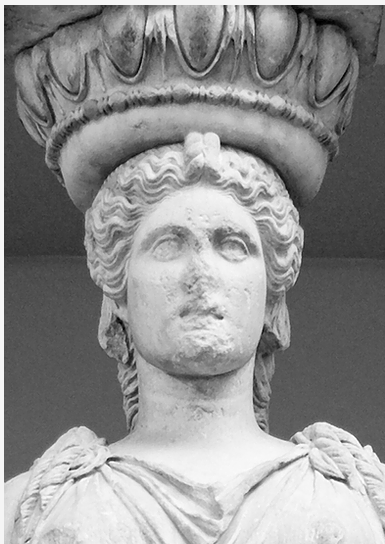 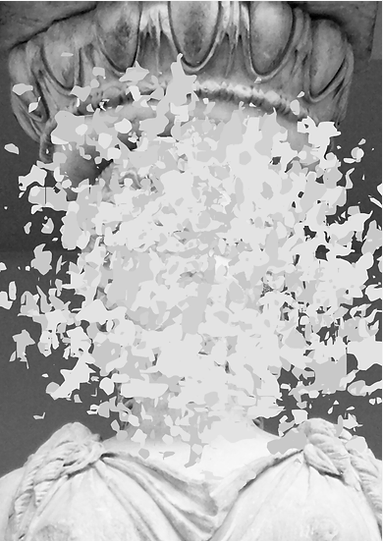  Co budete potřebovat: papír, potřeby na kreslení a malování, vytištěnou přílohu.01fd51_3239f064c9ce43628c4e923ff95c54db.pdf (filesusr.com) Až budete mít hotovo, nezapomeňte se pochlubit na mail necesana@zsdobrichovice.cz.